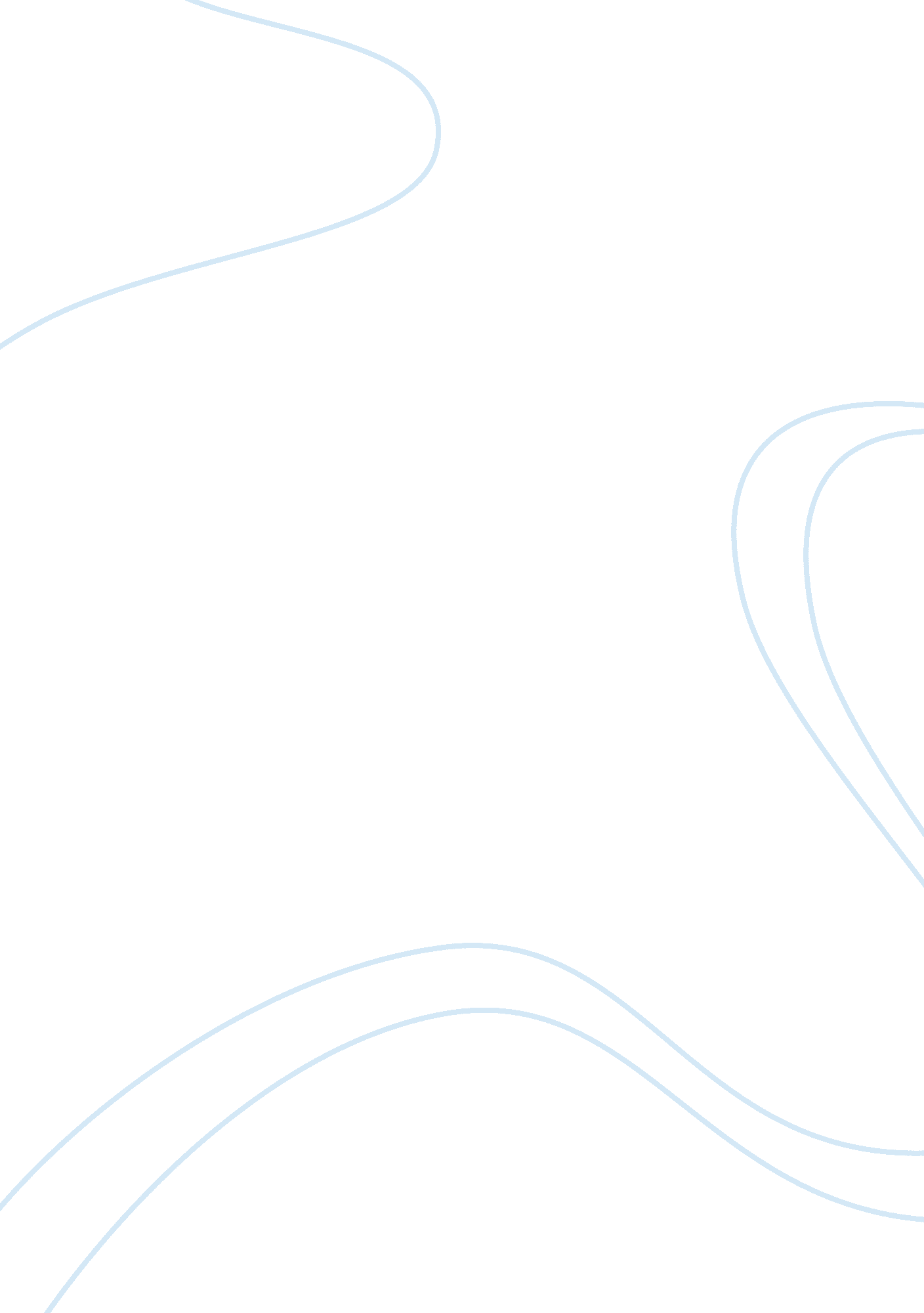 Prevention of violence in american societySociology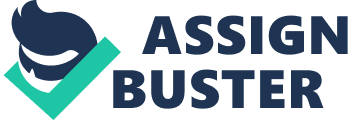 Chante seems to regret her decision. It is because she confessed to the jury that she tampered with the evidence and did not commit murder. It gets also seen that after she had pulled into her garage, she lowered the door and sat down and then began crying and apologizing to Biggs who was moaning. Therefore, even though she made a call to help herself, we see her crying and regretting her decisions and apologizing to Biggs. She also blabbed, “ Lord, I’m sorry, what do I do?” (MSNBC 2). Thus, it is evident that she regretted her decisions. 
Question Three 
First, once she hit the man, she could call 911 and ask for help from the police or an ambulance in order to save. Biggs could have survived because as she drove into her garage he continued to lose some blood; hence, making it more difficult to save his life. Alternatively, she could have driven to a nearby fire station, hospital, or police station instead of driving towards her garage where she could not find any help. Therefore, the only step that Chante could have taken in that situation involves the police or other parties like health officers and not involving her friends who have no idea about handling the case. In this case, she could have saved Biggs’s life and get pardon on the jury for trying to save the Biggs’s life that got lost due to excess bleeding. 
Question Four 
Today’s technology could have changed the situation. The presence of CCTV in town makes it easier to monitor what went on in a certain event. The police could have easily identified the incident and follow her before she could do anything to tamper the evidence. The CCTV will also show the footage and determine how she reacted all that time after she hit the man and determine her real intentions in the event. Thus, the jury would have heard more evidence and change the verdict in the case, and the jury could have taken less time to determine the truth of the case. Additionally, alcohol blow devices also help to avoid the people under the influence of alcohol not to cause more accidents. The police could have had Chante before she hit Biggs and charge her with driving while drunk. 
Question Five 
I could be a member of the jury; my verdict could not have been 50-year imprisonment. I would imprison Chante for ten years. It is because there is no enough evidence to show that Chante intended to kill the man, and she was under the influence of drugs. Thus, it will be harsh to have her serve 50-year imprisonment. 
Question Six 
The police should have more facilities to track down crimes in the cities and to have a fair verdict in cases like Chante’s where they only have 911 recording as the police evidence. Additionally, they should be more cautious about driving while drunk to avoid more accidents. 